Pořadatel:Dům kultury Teplicezastoupený Ing. Přemyslem Šobou, ředitelemMírové nám. 2950415 80, TEPLICEIČO: 00081221DIČ: CZ00081221aspolupořadatel: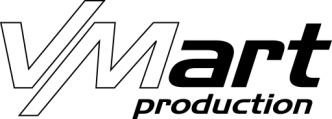 VM ART production, s. r. o. zastoupena jednatelem Michalem Kindlemzapsáno u Městského soudu v Praze, oddíl C, vložka 277570Duškova 1041/20, Praha 5, 150 00IČO: 06178138DIČ: CZ06178138uzavírají smlouvu o spolupráci na uspořádání koncertu:
Petr Hapka a jeho potměšilí hosté 
Hosté: Hana Holišová, Lenka Nová, František Segrado, Jan Maxián, Jan Sklenář, Jana LotaDoprovází: skupina Petra Maláska	Místo: Krušnohorské divadlo Teplice, U Císařských lázní 761/4, 415 01 TepliceDatum a čas: 20. 3. 2020 od 19.00Doba trvání: 120 min / bez přestávkyObě strany se dohodly na uspořádání tohoto koncertu a to tak, že:Pořadatel zajistí ve vlastní režii:Přípravu sálu, který bude postaven na max. sezení / celou kapacitu sálu od 15.00 do 22.00 hod Distribuci a prodej vstupenek dle následující tabulky:		Předprodej vstupenek od 29. 11. 2019Předprodej bude probíhat zde: https://www.ticketportal.cz/ ; http://www.dkteplice.cz/domaci-stranka.html Umístění loga agentury VM ART: na webovou stránku, na které probíhá předprodej na danou akci, umístí pořadatel logo agentury VM ART (logo vám zašleme v promo balíčku)Slevy: není možné poskytovat jakékoliv slevy vyjma cca 10 ks ZTP/PRezervace vstupenek: platí 5 pracovních dní, poté jdou rezervované vstupenky znovu do prodejePropagaci koncertu: v místě konání a v okolí zařazením do standardního reklamního portfólia, dostatečným vylepením všech poskytnutých plakátů na svých a pronajatých reklamních plochách, výrobou přelepek na plakáty, anotací a upoutávkou v měsíčním kulturním přehledu, v nabídkovém letáku, na souhrnném plakátu, prezentací na svých webových a facebook stránkách, rozesláním pozvánky firmám a jiným organizacím v okolí, prezentací v místních sdělovacích prostředcích formou tiskových zpráv, rozhovorů, soutěží o vstupenky, aj…Přístup do prostor: od 15:00 (4 hodiny předem) včetně technického nasvícení jeviště a hlediště Pódium: o min. rozměru 8 m / šířka, 6 m / hloubka, 6 m / výška, na pódium prosíme připravit 6 židlí bez loketních opěrek, 4x křeslo a 1x konferenční stůl.Naladěné koncertní křídlo: postavené po levé straně z pohledu diváka (naladěné na 440 HZ)Pomocníci: 4 hodiny před začátkem produkce a bezprostředně po jejím konci budou zvukaři k dispozici: místní technik, osvětlovač a 2 pomocníci na pomoc se zvukovou a nástrojovou technikou (platí i po skončení koncertu) Blokace pro zvukovou a světelnou režii koncertu: 5 míst v akustickém středu sálu, tzn. buď ve 2/3 sálu nebo v posledních dvou řadách v přízemí (nikoliv pod balkonem) z důvodu umístění V sálech bez pevné elevace lze umístit režii do uličky, tzn. bez blokace místElektřina: 3 x 400 V / 2x 32 A / 1x 63 A v dosahu 10 m od jevištěParkování: vozů účinkujících a produkce / 4 x osobní auto, 1 x nákladní, 1 x minibusPořadatelská služba: zajištění dostatečné pořadatelské služby min. hodinu před koncertem a v průběhuŠatna: 3 šatny v blízkosti pódia se židlemi, osvětleným zrcadlem, stolem, věšákem, teplou vodou, 10 ks ručníků, samostatným připojením do elektřiny a samostatnou toaletouMerchandising: 2 stoly v blízkosti vchodu na prodej CD, DVD, knih a zpěvníků + případné osvětleníAgentura VM ART production, s. r. o. zajistí ve vlastní režii:Vystoupení: Hany Holišové, Lenky Nové, Františka Segrada, Jana Maxiána, Jana Sklenáře, Jany Loty a skupiny Petra MaláskaOzvučení koncertu: včetně profesionální zvukové aparaturyDopravu a ubytování: umělce a jeho doprovoduPlakáty, fotky a anotaci k pořadu tak, aby mohla být provedena včasná reklamní kampaňObčerstvení: pro skupinu a managementPoplatky: OSA Finanční dohoda o uskutečněném koncertu:Celková suma za prodej vstupenek je tržbou pořadatele.Odměna spolupořadatele (honorář) bude stanovena ve výši 80 % z celkové hodnoty prodaných vstupenek vč. DPH.Pořadatel vyhotoví maximálně do 2 pracovních dnů od konání koncertu vyúčtování, ve kterém bude vyčíslena vedle celkových tržeb za prodané vstupenky také výše odměny (honorář) spolupořadatele, a zašle jej na emailovou adresu: ucetni@vm-art.cz.  Na základě předaného vyúčtování vystaví spolupořadatel fakturu za svá plnění se splatností maximálně do sedmého dne od konání akce. Obě smluvní strany berou na vědomí, že tato smlouva bude organizací Dům kultury Teplice uveřejněna v registru smluv dle Zákona o registru smluv (340/2015 Sb). Všechny informace uvedené ve smlouvě jsou považovány za veřejné.Nutné podmínky pro uskutečnění koncertu:1. V určenou hodinu a v den zahájení předprodeje musí být k dispozici celá kapacita sálu!2. Lidé ve městě musí být alespoň 3–5 dní před zahájením předprodeje přesně informování o jeho podmínkách3. Propagace akce musí začít v dostatečném předstihu před jejím konáním, a to nejpozději 8 týdnů před akcí!!!4. Při produkci platí zákaz fotografování a pořizování jakýchkoliv audiovizuálních záznamů bez povolení VM ART production! O této skutečnosti je partner povinen informovat návštěvníky formou informačních vývěsek a audio spotu. 5. Produkce nesmí být součástí: festivalu, přehlídky, jakékoli propagace firmy nebo produktu, politické strany a nikde v sále nesmí být vyvěšena reklamní loga partnerů bez ústní dohody s VM ART production.Nebudou – li tyto podmínky dodrženy, může VM ART production koncert bez udání důvodů zrušit!!!Odstoupit od této smlouvy je možné pouze z důvodu zásahu vyšší moci nebo lékařem potvrzené nemoci umělce. Odstoupí-li jedna ze smluvních stran od této smlouvy bez udání důvodů v termínu kratším než 2 měsíce před datem konání akce, uhradí straně druhé veškeré vzniklé a prokazatelné náklady, či poskytne jiný náhradní termín možného konání.Tato smlouva byla uzavřena na základě svobodné a vážné vůle, srozumitelně a určitě.V Praze dne 15. 11. 2019						V Teplicích dne 27. 11. 2019  ____________________________   					 ____________________________________   Michal Kindl		                                                    		    Ing. Přemysl Šoba, ředitel DK Teplicecena vstupenkycena vstupenkycena vstupenkycena vstupenkypočet místpočet místpočet místpočet místI. PásmoII. PásmoIII. PásmoIV. PásmoI. PásmoII. PásmoIII. PásmoIV. PásmoKapacita590,00 Kč490,00 Kč450,00 Kč390,00 Kč67167292170696